В рамках Санкт -Петербургского проекта культуры и искусства «Вдохновение. Виват-талант»VII Международный конкурсисполнительского мастерства «Виват, Петербург» 7-10 мая г. Санкт-Петербург.Протокол заочного конкурса.www.event-hall.com Сцена-1Номинация «Фортепиано»Дистанционное участие без трансляции:Номинация «Струнные инструменты»Дистанционное участие без трансляции: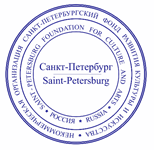 «УТВЕРЖДАЮ»Президент Некоммерческой организации 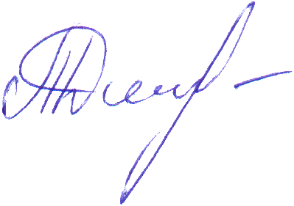 «СПб ФРКИ» _______________________Дмитришина Т.С. "10" мая 2021 г.Бердышкова ПрасковьяФортепиано, 6 летПреподаватель - Иванченко Елена  ВладимировнаРоссия, г. Белгород, МБУ ДО ДМШ №1 г.Белгорода5,8Дипломант 2 степениСелина Антонина
фортепьяно, 6 лет
Педагог Д.О. - Антонова Елена Викторовна
ГПНОУ СПБГДТЮ
Cанкт-Петербург 7,3Дипломант 1 степениФортепианный дуэт «Учитель - ученик»Гусейнова Софья, 6 летЧерноморская Светлана Абрамовна – преподавательРоссия, г. Санкт-Петербург9,6Лауреат 1 степениСеменова Анастасия 
Фортепиано, 7 лет
Преподаватель - Матвеева Наталья Викторовна
СПб ГБУ ДО "Санкт-Петербургская детская школа искусств имени Е.А.Мравинского"
Saint Petersburg, 8,3Лауреат 3 степениИванов Георгий7 лет, фортепиано Преподаватель: Тащиян Наталия ГригорьевнаСПб ГБУ ДО ДШИ им. П.А.Серебрякова8,8Лауреат 2 степениШевелёва АлисаФортепиано-соло, 7 лет, «Начинающие» Преподаватель – Лукьянова Тамара ИвановнаРоссия, г. Санкт-Петербург, СПб ГБУ ДОДетская музыкальная школа №20 8,8Лауреат 2 степениПодоровский ИгорьФортепиано, 7 летДетская категорияПреподаватель Чернигова Елена АлександровнаРоссия, г. Санкт-Петербург, СПБ ГБУ ДО «Санкт-Петербургская детская музыкальная школа им. В.В. Андреева»8Лауреат 3 степениЛоташова СофияФортепиано, 7 летПреподаватель – Морская Елена ВладимировнаРоссия, г. Санкт-Петербург, СПБ ГБУ ДО «Санкт-Петербургская детская музыкальная школа им. В.В. Андреева» 8Лауреат 3 степениШадрин Глеб
Фортепиано, 7 лет
Преподаватель - Малинникова Татьяна Викторовна
МБУДО "ДМШ №1" г.Иркутск10Лауреат 1 степениШунетова Майя
фортепиано, 8 лет
Преподаватель - Новгородская Виолетта Викторовна
"Красногорская детская музыкальная школа имени А.А. Наседкина"
г.Красногорск, Московская область 9Лауреат 2 степениВасильева Виктория
фортепиано, 8 лет
Преподаватель - Дерновская Ирина Михайловна
Детская школа искусств Красносельского района 
г Санкт-Петербург8Лауреат 3 степениБелякова София
Фортепиано, 8 лет 
Преподаватель - Соловьева Елена Анатольевна
СПб ГБУ ДО «Детская музыкальная школа №20 Курортного района»
Санкт-Петербург8,8Лауреат 2 степениФортепианный дуэт
Семенова Анастасия- Гончарова София
Категория 8 лет
Преподаватели - Матвеева Наталья Викторовна,  Орлова Ольга Викторовна
СПб ГБУ ДО "Санкт-Петербургская детская школа искусств имени Е.А.Мравинского"
Saint Petersburg, 6,6Дипломант 1 степениФортепианный Дуэт 
Павлова Дарья - Корчагин Александр
Категория 7-8 лет
Педагог Д.О. - Шваб Елена Станиславовна
ГБУ ДО ДДЮТ Фрунзенского района
Санкт-Петербург8,2Лауреат 3 степени9-10Федотова Софья
фортепиано ОКФ, 10 лет
Преподаватель - Мшецян Рипсиме Гамлетовна
СПб ГБОУ ДОД "Санкт-Петербургская детская школа искусств им А.П.Бородина" 
г Санкт-Петербург, 8Лауреат 3 степениЕгоров Сергей
фортепиано ОКФ, 10 лет
Преподаватель - Мшецян Рипсиме Гамлетовна
СПб ГБОУ ДОД "Санкт-Петербургская детская школа искусств им А.П.Бородина" 
г Санкт-Петербург, 9Лауреат 2 степениВозмищева Александра
Фортепиано, 9 лет
Преподаватель - Кистанова Елена Александровна
МБУ ДО Пироговская СДШИ г.о.Мытищи 
г Мытищи, Московская область 8Лауреат 3 степениЧубенко Таисия 
Фортепиано, 9 лет
Преподаватель - Кистанова Елена Александровна
МБУ ДО Пироговская СДШИ г.о.Мытищи 
г Мытищи, Московская область 7Дипломант 1 степениНеелова Ксения
Фортепиано, 9 лет
Педагог - Лукашова Елена Вячеславовна
СПб ГБУ "ДМШ 20" Курортного района 
г Сестрорецк6Дипломант 2 степениБогданович Иван
Фортепиано, 9 лет 
Преподаватели: ФИО Преподавателя - Костина Галина Михайловна
Концертмейстер - 
ГУО «Детская музыкальная школа искусств №1 им. Л.П. Александровской г. Минска»
Республика Беларусь город Минск9,5Лауреат 2 степениОрлова София
Фортепиано, 9 лет
Преподаватель - Калинина Ольга Владимировна
ССМШ им.Римского-Корсакова при СПб Консерватории 
г Санкт-Петербург10Лауреат 1 степениСалманова Варвара
Фортепиано (ОКФ), 9 лет
Преподаватель - Кипрушева Надежда Александровна
"Санкт-Петербургская Детская школа искусств им. Е.А.Мравинского"
Санкт-Петербург6,8Дипломант 1 степениАршанская Василиса 
фортепиано, 10 лет
Преподаватель Демченко Наталья Сергеевна
Санкт-Петербургская школа им.М.И.Глинки
Санкт-Петербург 10Лауреат 1 степениСоколова Евгения
Фортепиано, 10 лет
Преподаватель - Дерновская Ирина Михайловна
Детская школа искусств Красносельского района 
г Санкт-Петербург8,5Лауреат 3 степениКиселева Дарья
фортепьяно, 10 лет
Преподаватель - Французова Ирина Анатольевна
ДШИ Гармония, го Люберцы, 4 класс
Люберцы, Московская область 9,2Лауреат 2 степениКиселев Михаил
фортепьяно, 10 лет
Преподаватель - Французова Ирина Анатольевна
ДШИ Гармония, го Люберцы, 4 класс
Люберцы, Московская область 7,6Лауреат 3 степениКоваленкова Ева
Фортепиано, 10 лет 
Преподаватель - Щудло Наталья Алексеевна
МАУДО "Киришская детская школа искусств"
Кириши, Ленинградская область 6,5Дипломант 2 степениЗубкова Вера
Фортепиано, 10 лет
Преподаватель - Полухинских Светлана Григорьевна 
Киришская детская школа искусств
г. Кириши, Ленинградская область 7,5Дипломант 1 степениЛукьянюк Ян
фортепиано, 10 
Преподаватель - Рогожникова Виолета Владимировна
МБУ ДО "ДШИ им. С.В. Рахманинова" г.Новый Уренгой10+Гран ПриФортепианный дуэт
Бадикина Анна - Грибанова ИринаКатегория 10-11 лет 
Преподаватели - Марина Александровна Петрик
СПб ГБУ ДО "Детская музыкальная школа №45 Пушкинского района"
Санкт-Петербург6,6Дипломант1 степениФортепианный Дуэт
Шуленин Родион - Валовень Степан
фортепиано 
Категория 10 – 11 лет 
Преподаватель - Алферьева Анна Львовна
Санкт-Петербургское государственное бюджетное учреждение дополнительного образования «Санкт-Петербургская детская музыкальная школа № 11»
г. Санкт-Петербург 9,3Лауреат 2 степениФОРТЕПИАННЫЙ ДУЭТЮнусова Алина - Пичкурова АллаКатегория 10-11 летРуководитель – Медведева Виктория НиколаевнаРоссия, г. Байконур, ГБУ ДО ДМШ №16Дипломант 2 степениИНСТРУМЕНТАЛЬНЫЙ ДУЭТБосько Анна, фортепиано, 10 летМакова Марина, синтезатор, 11 летРуководитель – Светлана Анатольевна  СтепановаРуководитель – Людмила Владимировна БоськоРоссия, Нижегородская обл. с.Дивеево, МАУДО «Дивеевская ДМШ»6,3Дипломант 2 степени11-12Мартин Фингер
Специальное фортепиано, 11 лет
Преподаватель - Т.И.Воробьева
МССМШ им Гнесиных 
г Москва, 9,8Лауреат 1 степениКузнецов Георгий фортепиано, 11 летПреподаватель – Кузина Людмила Геннадьевна, Россия, г.Санкт-Петербургская детская школа искусств им. А. П. Бородина9Лауреат 2 степениБарченко-Емельянов ФёдорФортепиано-соло, 11 лет Преподаватель – Лукьянова Тамара ИвановнаРоссия, г. Санкт-Петербург, СПб ГБУ ДОДетская музыкальная школа №20 8,2Лауреат 3 степениКалашникова Екатерина
Фортепиано, 11 лет
Преподаватель - Путинцева Нина Владимировна
Сертоловская ДШИ 
г Сертолово, Ленинградская область 6,5Дипломант 2 степениАсамбаева БерметФортепиано, 11 летПреподаватель- Баранникова Любовь Кыргызстан, г.Бишкек, Центральная детская  музыкальная школа им.П.Ф.Шубина 7,3 Дипломант 1степениМАРГАРЯН АсмикФортепиано, 11 летПреподаватель: Быкова Татьяна ВикторовнаЛенинградская обл., г. Отрадное, МБУДО «Отрадненская ДШИ»7,6Лауреат 3 степениАрхипова Анна
Фортепиано, 12 лет
Преподаватель - Путинцева Нина Владимировна
Сертоловская ДШИ 
г. Сертолово, Ленинградская область 5,8Дипломант 2 степениВладимир Петров
фортепиано 11 лет
Преподаватель - заслуженного работника культуры Российской Федерации Аллы Марковны Кирилловой
МБУ ДО ДШИ № 1 им. М.П. Мусоргского
Тверь 8,8Лауреат 2 степениХван Ирина
Фортепиано, 12 лет 
Преподаватель - Щудло Наталья Алексеевна
МАУДО «Киришская детская школа искусств»
Кириши, Ленинградская область 6,8Дипломант 1 степени13-15Григорьева Мария 
фортепиано, 13 лет
Преподаватель - Мальгина Г.Г.
Рузская ДШИ
г.Руза, Московская область7,5Дипломант 1 степениЕвстигнеев Сергей
фортепиано, 13 лет
Преподавателя - Минасян Полина Николаевна
Санкт-Петербургская детская школа искусств им. А.П. Бородина
Санкт-Петербург, 9Лауреат 2 степениМарнева Ярослава14 лет, ФортепианоПреподаватель - Потапова Елена ИвановнаРоссия, г. Санкт-ПетербургГБОУ СОШ №8 с углубленным изучением предметов музыкального цикла «Музыка» Фрунзенского района Санкт-Петербурга8Лауреат 3 степениФОРТЕПИАННЫЙ ДУЭТСамедова Пакиза - Кудрявцев ГригорийКатегория 13-14 летПреподаватель: Микешина Татьяна ЕвгеньевнаРоссия, г. Санкт-Петербург,СПб ГБУ ДО «ДШИ  Охтинский центр эстетического воспитания»8Лауреат 3 степениБендюк София
фортепиано, 15 лет
Преподаватель - Дубровина Евгения Анатольевна
МАУ ДО "Колтушская школа искусств"
Ленинградская область 8Лауреат 3 степени16-18Кальцанова Ева16 лет, фортепианоПреподаватель Иванов Виктор СергеевичРоссия г.Псков, Псковский областной колледж искусств имени Н.А.Римского-Корсакова8,6Лауреат 2 степениДашеев Тумэн
Фортепиано, 16 лет 
Преподавателя - Серова Елена Михайловна
Санкт-Петербургское музыкальное училище им. М. П. Мусоргского
Санкт-Петербург, Санкт-Петербург 9,8Лауреат 1 степениЕршова Елена
Фортепиано, 16 лет 
Преподаватель - Андреева Ольга Владимировна
Санкт-Петербургское музыкальное училище им. Н. А. Римского-Корсакова
Санкт-Петербург9Лауреат 2 степени\Григорьева Екатерина
Фортепиано, категория 19-25
Преподаватель - Абаза Федор Викторович
Институт музыки, театра и хореографии при РГПУ им. А. И. Герцена.
г Санкт-Петербург0Не предоставлено видеоЛысенко Анна
Фортепиано, категория 16-18 лет
Преподаватель - Карташова Ольга Евгеньевна
Муниципальное бюджетное учреждение дополнительного образования «Детская школа искусств» п. Усть-Камчатск; МБУ ДО ДШИ п. Усть-Камчатск
п.Усть-Камчатск, Камчатский край 8Лауреат 3 степениКопелева Мария
Фортепиано, 17 лет
Преподаватель - Серова Елена Михайловна
Санкт-Петербургское музыкальное училище имени М. П. Мусоргского 
г Санкт-Петербург8,6Лауреат 2 степениКряклин Максим
фортепиано, 18 лет 
Преподаватель - Прядильникова Елена Владимировна
МБУ ДО ДШИ №2
г.Новый Уренгой, ЯНАО 7,6Лауреат 3 степениАгеев Олег
Фортепиано, 18 лет 
Преподаватель - Чистякова Ирина Авенировна
ГБОУ школа ТУТТИ
Санкт-Петербург8,6Лауреат 2 степениГусарова Дарья Концертмейстерское мастерство Фортепиано, категория 16-18 лет Руководитель: Швед Ольга Анатольевна, профессор СГИИ имени Дмитрия Хворостовского Иллюстратор: Хобта Роман Геннадьевич, солист Красноярского государственного театра оперы и балета им. Д.А. Хворостовского Россия, г. Красноярск, Музыкальный колледж при ФГБОУ ВО «Сибирский государственный институт искусств имени Дмитрия Хворостовского» 8,8Лауреат 2 степениФортепианный дуэтХорькова Анастасия Александровна - Малинина Елизавета ВладиславовнаКатегория Молодёжь 19-25 летПреподаватель- кандидат искусствоведения, доцент кафедры музыкально-инструментальной подготовки РГПУ им. А. И. Герцена Медведева Надежда Викторовна9Лауреат 2 степениЛи ЦзяньФортепиано, 29 летПреподаватель- канд.иск. Медведева Надежда ВикторовнаКитай – РГПУ им. Герцена8,5Лауреат 3 степениНедева Дарина
Фортепиано, 6 лет
Преподаватель- Недева Екатерина Витальевна
Анапа, Краснодарский край 4ДипломантДёмина ЕлизаветаФортепиано, 7 летПреподаватель – Мария Потанина Россия, Ленинградская обл., г. Всеволожск, Муниципальное бюджетное учреждение дополнительного образования «Детская школа искусств им. М.И. Глинки г. Всеволожск».6,5Дипломант 2 степениАмелехина МарияФортепиано, 7 летПреподаватель – Ирина ПрокопюкРоссия, Ленинградская обл., г. Всеволожск, Муниципальное бюджетное учреждение дополнительного образования «Детская школа искусств им. М.И. Глинки г. Всеволожск».7,2Дипломант 1 степениМяэ Анастасия
Фортепиано, 8 лет
Преподаватель - Сафонова Валентина Александровна
МУДО "Сланцевская ДМШ" 
г Сланцы, Ленинградская область 8,3Лауреат 3 степениМихайлова Серафима
Фортепиано, 8 лет
Преподаватель - Сайкова Марина Алексеевна 
СПб ГБУ ДО,, Царскосельская гимназия искусств им А. Ахматовой,, Санкт-Петербург 6Дипломант 2 степениДренова СофияФортепиано, 8 летПреподаватель Чернавина Ольга ПетровнаРоссия, Ленинградская область,посёлок Щеглово, МБУДО «ДШИ Всеволожского района посёлок им.Морозова» структурное подразделение «Щегловское»0Видео материал не предоставленИзофатова ЕлизаветаФортепиано, 8 летПреподаватель – Кучинская Ксения БорисовнаРоссия, Ленинградская область, посёлок Щеглово, МБУДО «ДШИ Всеволожского района посёлок им.Морозова» структурное подразделение «Щегловское»7,6Лауреат 3 степениСкуднев Николай
Фортепиано, 8 лет
Преподаватель - Пахомова Ирина Геннадьевна
СПб ГБУ ДО"ДМШ № 25" 
г Санкт-Петербург7,6Лауреат 3 степениКупцова ЕкатеринаФортепиано, 8 летПреподаватель – Кучинская Ксения БорисовнаРоссия, Ленинградская область, посёлок Щеглово, МБУДО «ДШИ Всеволожского района посёлок им.Морозова» структурное подразделение «Щегловское»5Дипломант 3 степениБеляева Алиса
Фортепиано, 8 лет
Преподавателя - Агешина Елена Владимировна
МБУ ДО "Детская хоровая школа "Подлипки" им. Б. А. Толочкова", г. Королев, Московская область6,3Дипломант 2 степени9-10Ряшина Милана
Фортепиано, 9 лет
Преподаватель - Сафонова Валентина Александровна
МУДО "Сланцевская ДМШ" 
г Сланцы, Ленинградская область 7,3Дипломант 1 степениСтепанова АринаФортепиано, 9 летПреподаватель – Алла ГарифуллинаРоссия, Ленинградская обл., г. Всеволожск, Муниципальное бюджетное учреждение дополнительного образования «Детская школа искусств им. М.И. Глинки г. Всеволожск».5Дипломант 3 степениПотанин Михаил
Фортепиано, 9 лет 
Преподаватель - Рыбакова Алла Эммануиловна
СПб ГБУ ДО "Санкт-Петербургская детская школа искусств №3"
Санкт-Петербург8,8Лауреат 2 степениАлешина ТатьянаФортепиано, 9 летПреподаватель – Ирина ПрокопюкРоссия, Ленинградская обл., г. Всеволожск, Муниципальное бюджетное учреждение дополнительного образования «Детская школа искусств им. М.И. Глинки г. Всеволожск».6Дипломант 2 степениЧерноиванова ИринаФортепиано, 9 летПреподаватель- Кравченко Наталья ВячеславовнаРоссия Республика Крым г. СакиМуниципальное бюджетное образовательное учреждение школа им. Ю. БогатиковаМБОУ ДОД "ДМШ им. Ю. Богатикова"8,5Лауреат 3 степениТараканова Анастасия
Фортепиано, 9 лет
Преподаватель - Киселева Анна Владимировна
СПб ГБУ ДО "Санкт-Петербургская детская школа искусств №3" 
г Санкт Петербург8,5Лауреат 3 степениЭнгберг Артур
Фортепиано, 9 лет 
Преподаватель Пахомова Ирина Геннадьевна
СПб ГБУ ДО "ДМШ № 25"
Санкт-Петербург5,5Дипломант 3 степениГоцева АннаФортепиано, 10 летПреподаватель – Машкова Жанетта ПетровнаРоссия, Ленинградская область, посёлок Щеглово, МБУДО «ДШИ Всеволожского района посёлок им.Морозова» структурное подразделение «Щегловское»4ДипломантМурашев Артур
фортепиано, 10 лет 
Преподаватель - Шваб Елена Станиславовна
ГБУ ДО ДДЮТ Фрунзенского района
Санкт-Петербург6Дипломант 2 степениВеткина ВиталинаФортепиано, категория 9-10 летПреподаватель – Королева Ксения ВячеславовнаЛенинградская область, Всеволожский район пгт.Дубровка МБУДО«ДШИ Всеволожского района п.им.Морозова» (Дубровское отделение)5Дипломант 3 степениСилюева ДарьяФортепиано, 10 летПреподаватель - Агешина Елена ВладимировнаРоссия, Московская область, МБУ ДО "Детская хоровая школа "Подлипки" им.Б.А.Толочкова" г.о. Королёв.7,3Дипломант 1 степениМиронова УльянаФортепиано, 10 летПреподаватель- Фабричных Василиса Юрьевна Россия, г. Липецк, МБУ ДО «ДШИ №1 им. М.И.Глинки»9,3Лауреат 2 степениШарипин Андрей
Фортепиано, 10 лет
Преподаватель - Шарипина Анна Александровна
г Санкт-Петербург 4,5ДипломантАгуреева Виталина
Фортепиано, 10 лет
Преподаватель - Шофман Людмила Романовна
МБУДО "ДШИ им. Глинки г.Всеволожск."
Всеволожск, Ленинградская область5Дипломант 3 степениВетютнева Алла
Фортепиано ,10 лет
Преподаватель - Макарова Татьяна Валентиновна
МБУДО "Детская музыкальная школа №1"
г.Новомосковск 9Лауреат 2 степениФортепианный дуэтПак Марионилла - Богачёва Авелина Категория 9-10 летПреподаватель: Позднякова Виктория Викторовна и Зуева Мария АндреевнаЛенинградская область, Всеволожский район пгт. Дубровка МБУДО «ДШИ Всеволожского района п.им.Морозова» (Дубровское отделение)7,8Лауреат 3 степениФортепианный дуэт «Семейное творчество»Назимова Тамара, 9 лет, ОКФНазимова Татьяна Геннадьевна (мама)Преподаватель: Сметанина Татьяна НиколаевнаЛенинградская область, Всеволожский район пгт.Дубровка МБУДО «ДШИ Всеволожского района п.им.Морозова» (Дубровское отделение)8Лауреат 3 степени11-12Румянцев КириллОбщий курс фортепиано, категория 11-12 летПреподаватель – Королева Ксения ВячеславовнаЛенинградская область, Всеволожский район пгт.Дубровка МБУДО «ДШИ Всеволожского района п.им.Морозова» (Дубровское отделение) 4Дипломант Югай Евгения
Фортепиано, 11 лет
Преподаватель - Сафонова Валентина Александровна
МУДО "Сланцевская ДМШ" 
г Сланцы, Ленинградская область 9Лауреат 2 степениПадалка Алиса
Фортепиано, 11 лет
Преподаватель - Агешина Елена Владимировна
Хоровая школа «Подлипки» им. Б.А. Толочкова 
г Королёв, Московская область8,3Лауреат 3 степениПоступаленко Вероника
11 лет, фортепиано
Преподаватель-Деменцова Екатерина Николаевна 
МБУДО "Детская музыкальная школа им А. С. Аренского" 
г.Великий Новгород 7,8Лауреат 3 степениЛебедева Мария
Фортепиано, 11 лет
Преподаватель - Радченко Анна Александровна
Школа 8 "Музыка" 
г Санкт-Петербург7,3Дипломант 1 степениСултанова ПолинаФортепиано, 11 летПреподаватель- Айвазова Каринэ Александровна Россия, г. Москва, ГБУДО г. Москвы «ДМШ им. Ф. И. Шаляпина»8,3Лауреат 3 степениДавыдова ТаисияФортепиано,12 летПреподаватель – Мария Потанина Россия, Ленинградская обл., г. Всеволожск, Муниципальное бюджетное учреждение дополнительного образования «Детская школа искусств им. М.И. Глинки г. Всеволожск».8Лауреат 3 степениУткина Лоида
фортепиано, 12 лет
Преподаватель - Шваб Елена Станиславовна
ГБУ ДО ДДЮТ Фрунзенского района
Санкт-Петербург7,8Лауреат 3 степениЛитвинова АннаФортепиано, 12 летПреподаватель - Ирина Коннова Россия, Ленинградская область, с.Павлово, МАУ ДО «Колтушская школа искусств»7Дипломант 1 степениКукушкина Анна
фортепиано, 12 лет
Преподаватель - Мыкитюк Елена Мирославовна
МБУДО "ДШИ им. М.И. Глинки г. Всеволожск"
Всеволожск, Ленинградская 8,6Лауреат 2 степениПопова АринаФортепиано, 12 лет.Преподаватель- Андрей Александров.Россия, г.Санкт-Петербург, СПб ГБУ ДО «ДШИ ОЦЭВ»10Лауреат 1 степениФортепианный дуэт
Шершнева Полина - Титенко Анастасия 
Категория 9 - 10 лет
Преподаватель - Пивоварова Анна Сергеевна
МАУДО «Колтушская школа искусств» 
п Павлово всеволожский район, Ленинградская область 8Лауреат 3 степениФортепианный дуэт «Учитель-ученик»
Кротов Евгений, 12 лет
Преподаватель - Рудакова Лилия Рамисовна МБУДО "Отрадненская ДШИ" 
г. Отрадное, Ленинградская 8,3Лауреат 3 степени13-15Лебедева Елизавета  Общее фортепиано, 13 летхоровое отделениеПреподаватель: Черношеина Ирина НиколаевнаРоссия, Санкт-Петербург,СПб ГБНОУ «Лицей искусств «Санкт-Петербург»8,2Лауреат 3 степениМамирова Виктория
Фортепиано, 13 лет 
Преподаватель Павлова Леана Александровна
МБУДО «Кировская детская музыкальная школа»
Кировск, Ленинградская область8,6Лауреат 2 степениГригорьева Дарья
Авторское творчествоФортепиано, 13 лет
Преподаватель - Шарабакина Ирина Ивановна
МАУДО ДШИ 
г Новотроицк, Оренбургская область 6,8Дипломант 1 степениСычева Виктория
Общий курс фортепиано, категория 13-15 
Преподаватель: Дмитриева Марина Владимировна
Ленинградская область, Всеволожский район пгт.Дубровка МБУДО «ДШИ Всеволожского района п.им.Морозова» (Дубровское отделение)7Дипломант 1 степениЛисовская Елизавета
Фортепиано,13 лет
Преподаватель - Воронина Александра Владимировна
СПБ ГБНОУ "Санкт-Петербургский музыкальный лицей"
Санкт-Петербург, 7,8Лауреат 3 степениДуэт
Петрова Татьяна - Петров Станислав
фортепиано, 14 лет
Преподаватель - Шваб Елена Станиславовна
ГБУ ДО ДДЮТ Фрунзенского района
Санкт-Петербург8,3Лауреат 3 степениФроль Антон
Фортепиано, 15 лет
Преподаватель Слепухина Анастасия Владимировна
СПб ГБУ ДШИ имени И.Ф. Стравинского
г. Санкт-Петербург, г. Ломоносов8,5Лауреат 3 степениСмирнова Ксения Специальное фортепиано, 15 летПредпрофессиональное обучениеПреподаватель: Черношеина Ирина НиколаевнаРоссия, Санкт-Петербург,СПб ГБНОУ «Лицей искусств«Санкт-Петербург»9,8Лауреат 1 степениФортепианный дуэт
Смирнова Алина - Балодис Мартин
Категория 12-14 лет
Преподаватель - Пивоварова Анна Сергеевна
МАУДО «Колтушская школа искусств» 
поселок Колтуши, Ленинградская область Всеволожский район 7,6Лауреат 3 степениФортепианный дуэтШестернин Максим - Мкртчян МариамКатегория 14-15 летМБУДО ДШИ №3, г. БарнаулКуделькина Нина Евгеньевна, преподаватель по классу фортепиано8,5Лауреат 3 степени16-18, от 19Фортепианный дуэт 
Янкевич Ольга - Кальцанова Ева 
Категория 16 лет
Преподаватель - Жданова Наталья Игоревна
ГБПОУ "Псковский областной колледж искусств им. Н. А. Римского-Корсакова"
г.Псков 10Лауреат 1 степениФортепианный ансамбльАблязизова Фатима Шевкетовна Кравченко Наталья ВячеславовнаБушуева Галина ВалериевнаКучук Нила ПетровнаКатегория «Профессионал»Россия Республика Крым г. СакиМБОУ ДОД "ДМШ им. Ю. Богатикова"9,6Лауреат 1 степениКуделина Анастасия
Общий курс фортепиано, старшая категория
МБУДО "ТЦ ДОД"
п. Усть-омчуг, Магаданская область 7Дипломант 1 степениКарпова Анна18 лет, фортепиано.Преподаватель Романовская Елена Петровна. ГПОУ «Саратовский областной колледж искусств»8,9Лауреат 2 степениДуэт 
Смирнова Мария- Кандышева Лада
Фортепианный ансамбль 
Категория Сниоры»
МБУДО Детская школа искусств п. Чегдомын, Хабаровский край 8,3Лауреат 3 степениПолякова Мария
Скрипка, 8 лет 
Преподаватель - Козлова Ольга Леонидовна
Концертмейстер - Акульшина Любовь Леонидовна
СПб ГБУ ДО "Санкт-Петербургская детская школа искусств №12"
Санкт-Петербург 10Лауреат 1 степениГоловенко Савва
контрабас, 8 лет
Преподаватель - Букина Ассоль Владимировна
Концертмейстер - Бородина Марина Александровна
МБОУ ДО "Детская школа искусств №1 им. Г.В. Свиридова"
г.Курск5Дипломант 3 степениСаутенкова ВераСкрипка,8 летПреподаватель - Новиченко Надежда ЛеонидовнаКонцертмейстер - Ахметова Ольга ЭдуардовнаРоссия, г. Всеволожск, МБУДО «ДШИ им. М.И. Глинки г. Всеволожск»8,6Лауреат 2 степениЛысова ВарвараКатегория 7-8 лет, арфаПреподаватель: Казанкова Инна ИгоревнаРоссия, г. Санкт-Петербург, СПБ ГБУ ДО ДШИ ОЦЭВ4,5Дипломант 3 степениСоломатина Софья
скрипка, 8 лет
Преподаватель - Чеканова Светлана Анатольевна
Концертмейстер - Антохова Марина Васильевна
МБУДО «Барнаульская детская музыкальная школа №5»
Барнаул, Алтайский край 10Лауреат 1 степениНиколаева Анна 8 лет, скрипка преподаватель Иванова Жанна Васильевна, концертмейстер Муровщик Никита Александрович, Россия Санкт- Петербург, СПб ГБУ ДО ДМШ №416Дипломант 2 степениПономарева Мария
Скрипка, 9 лет
Преподаватель - Гантварг Ольга Аркадьевна
Концертмейстер - Рюмина Ирина Николаевна
ССМШ Санкт-Петербургской Государственной Консерватории им. Н.А. Римского-Корсакова 
г Санкт-Петербург9,5Лауреат 2 степениПилякальните Алиса 9 лет, скрипка преподаватель Иванова Жанна Васильевна, концертмейстер Муровщик Никита Александрович, Россия Санкт- Петербург, СПб ГБУ ДО ДМШ №417Дипломант 1 степениКочарава Кристина
Скрипка, 9 лет
Преподаватель - Михайлова С.В.
Концертмейстер - Волкова Г.В.
ДШИ №3, г. Санкт-Петербург 5Дипломант 3 степениКалинина АнастасияСкрипка, 11 летПреподаватель – Нагорная Елена АлександровнаКонцертмейстер – Абрамова Людмила ВикторовнаРоссия, г. Кировск, Ленинградская обл.,МБУДО «Кировская детская музыкальная школа»6,6Дипломант 1 степениТРИО
Глухарев Елисей - скрипка
Сорока Таисия - фортепиано
Тузов Алексей - ударные инструменты
Категория 11-12 лет
Преподаватели:Петрова Татьяна Александровна - скрипка; Алимова Елена Валерьевна - ударные инструменты; Мухатжанова Нурия Батбековна - фортепиано
СПб ГБУ ДО "Санкт-Петербургская детская школа искусств № 37" 
г Санкт-Петербург8Лауреат 3 степениДуэт виолончелистов
Богунович Ева - Чулюканов Тимофей
Виолончель, категория 11-12 лет 
Преподаватель Полежаева Светлана Георгиевна
Концертмейстер - Грудзинский Владислав Геннадьевич
ГБУДО г. Москвы «ДМШ № 4»
Москва, Москва, ЮАО, район «Царицыно» 9,8Лауреат 1 степениИбраева Гульнара
Арфа, 13 лет
Преподаватель - Казанкова Инна Игоревна
СПб ГБУ ДО "ДШИ ОЦЭВ" 
г Санкт-Петербург7,6Лауреат 3 степениОт 19Гомба Артемскрипка, 20 летКонцертмейстер – Козыренкова Ксения ИгоревнаПреподаватель – Митрофанов Кирилл ВладимировичКатегория «Профессионал» Россия, г. Симферополь, ГБПОУ РК «Симферопольское музыкальное училище имени П.И.Чайковского»7Дипломант 1 степениДуэт 
Гноро Елизавета - скрипка
У Пэн - Фортепиано
Преподаватель - Глазунова Регина Вячеславовна
Российский государственный педагогический университет им. А.И.Герцена 
г Санкт-Петербург9Лауреат 2 степениКлассен Елизавета8 лет, скрипка.Преподаватель Максимова Евгения СергеевнаКонцертмейстер Марьянович Ирина ВладимировнаРоссия, Ленинградская область, с.Павлово, МАУ ДО «Колтушская школа искусств»9,6Лауреат 1 степениПастушкова Варвара
скрипка, 8 лет
Педагог - Михайлова Светлана Владимировна
Концертмейстер - Волкова Галина Владимировна
ДШИ № 3 Санкт-Петербург
5,6Дипломант 2 степениФорофонтова Полинаскрипка, 10 летПреподаватель - Кузьмичева Анна СергеевнаКонцертмейстер- Положенцева Ольга Дмитриевна Россия, г. Санкт-Петербург, ГБУ ДШИ им. Е. А. Мравинского9,6Лауреат 1 степениНепомилуева Марта 11 лет, скрипкаПреподаватель Завьялова Юлия ВалерьевнаКонцертмейстер Марьянович Ирина ВладимировнаРоссия, Ленинградская область, с.Павлово, МАУ ДО «Колтушская школа искусств»9,6Лауреат 1 степениВознюк Арина
Альт, 12 лет
Преподаватель - Минакова Юлия Витальевна
Концертмейстер - Мазурова Александра Сергеевна
Царскосельская гимназия искусств имени Анны Андреевны Ахматовой 
Пушкин, Санкт-Петербург 6,6Дипломант 1 степениАнсамбль скрипачей младших классов
Категория: 9–11 лет 
Преподаватель Минакова Юлия Витальевна
Концертмейстер - Мазурова Александра Сергеевна
СПБГБУ ДО «Царскосельская гимназия искусств имени Анны Андреевны Ахматовой (детская школа искусств)»
Пушкин8Лауреат 3 степени\Захарова Елизавета
Скрипка, 14 лет
Преподаватель - Ковалева Татьяна Владимировна
Концертмейстер - Грудзинский Владислав Геннадьевич
ГБУДО г. Москвы «ДМШ № 4»
Москва, Москва, ЮАО, район «Царицыно» 7Дипломант 1 степениАнсамбль скрипачей
Категория 8 – 13 лет 
Преподаватель - Королева Елена Васильевна
Концертмейстер - Финкельштейн Валерия Борисовна
ГБУ ДО ДМШ №17 им. А.Г. Рубинштейна
Санкт-Петербург9Лауреат 2 степениТРИО
Васильева Анастасия - фортепианоШитикова Дарья - скрипкаФилимонов Сергей - саксофон
"Эстрадно-джазовое инструментальное искусство", категория 13 лет
Преподаватели: Ковалюк Элеонора Александровна, Урсул Евгения Михайловна, Сычев Игорь Владимирович.
МБУДО «Кингисеппская детская школа искусств»
Кингисепп , Ленинградская область 7Дипломант 1 степени